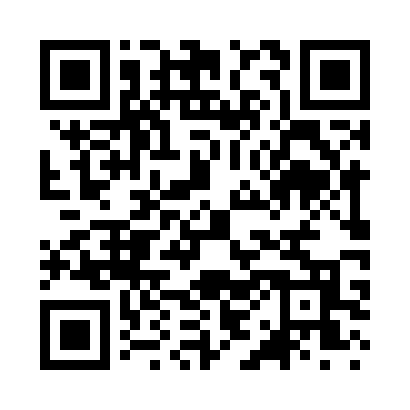 Prayer times for Shotwell, Alabama, USAMon 1 Jul 2024 - Wed 31 Jul 2024High Latitude Method: Angle Based RulePrayer Calculation Method: Islamic Society of North AmericaAsar Calculation Method: ShafiPrayer times provided by https://www.salahtimes.comDateDayFajrSunriseDhuhrAsrMaghribIsha1Mon4:165:3712:454:277:529:142Tue4:165:3812:454:277:529:143Wed4:175:3812:454:277:529:134Thu4:175:3812:454:277:529:135Fri4:185:3912:454:277:529:136Sat4:185:3912:464:287:529:137Sun4:195:4012:464:287:529:128Mon4:205:4012:464:287:519:129Tue4:205:4112:464:287:519:1110Wed4:215:4212:464:287:519:1111Thu4:225:4212:464:287:509:1112Fri4:235:4312:464:287:509:1013Sat4:235:4312:474:297:509:1014Sun4:245:4412:474:297:499:0915Mon4:255:4412:474:297:499:0816Tue4:265:4512:474:297:499:0817Wed4:265:4612:474:297:489:0718Thu4:275:4612:474:297:489:0619Fri4:285:4712:474:297:479:0620Sat4:295:4712:474:297:479:0521Sun4:305:4812:474:297:469:0422Mon4:315:4912:474:297:459:0323Tue4:325:4912:474:297:459:0324Wed4:325:5012:474:297:449:0225Thu4:335:5112:474:297:449:0126Fri4:345:5112:474:297:439:0027Sat4:355:5212:474:297:428:5928Sun4:365:5312:474:297:418:5829Mon4:375:5312:474:297:418:5730Tue4:385:5412:474:297:408:5631Wed4:395:5512:474:297:398:55